					  ISO 12944-5:2018 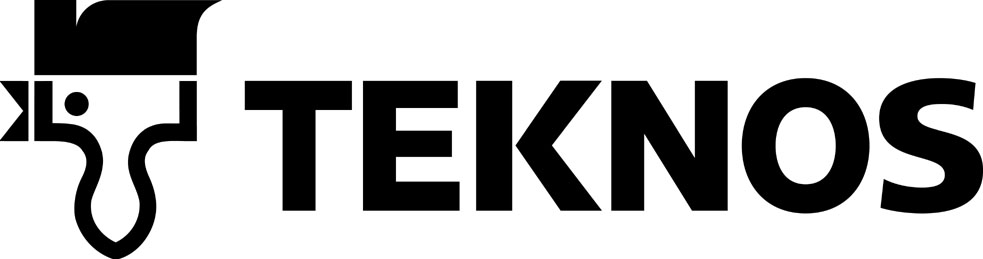 	CTEC2.04 Very highTEC3.03 HighTEC4.02 Medium1	1.8.2018TEKNOLAC PRIMER 0168-00 - systemen består av olika slags snabbtorkande alkydfärger med mycket goda korrosionsskyddande egenskaper. TEKNOLAC PRIMER 0168-00 innehåller effektiva aktiva rostskyddspigment.Dessa målningssystem är uppbyggda för korrosivitetsklasser C2 – C4 med hållbarhetsintervall very high - low.Dessa Teknos målningssystem är uppbyggda i enlighet med standarderna ISO 12944:2017-2018. För att nåhållbarhetsintervall i de specificerade korrosivitetsklasserna är det nödvändigt att försäkra sig om att kvaliteten på stål-kontruktionens utformning samt stålets och ytans förbehandling helt överensstämmer med ISO 12944.Ytans förbehandling	Använd metoder avsedda för att avlägsna smuts och fett för att rengöra ytorna från orenheter som försvårar förbehandlingen och appliceringen av färg samt från vattenlösliga salter.Stålytor: Valshud och rost avlägsnas med blästring till förbehandlingsgrad Sa 2½ (standard ISO 8501-1).Se enskilda datablad för mera detaljerad information om ovanstående produkter.Lämpliga korrosivitetsklasser/hållbarhetsintervalLämpliga korrosivitetsklasser/hållbarhetsintervalLämpliga korrosivitetsklasser/hållbarhetsintervalLämpliga korrosivitetsklasser/hållbarhetsintervalLämpliga korrosivitetsklasser/hållbarhetsintervalMålningssystem  ISO 12944-5LowMediumHighVery highC2.04XXXXC3.03XXXC4.02XXTEKNOLAC PRIMER 0168-00Målningssystem 200 µm ProduktB1B2TEKNOLAC PRIMER 0168-00AK2x80 µm2x80 µmTEKNOLAC COMBI 50AK1x40 µmTEKNOLAC 0191AK1x40 µmTotal skikttjocklek200 µm200 µmMålningssystemets VOC, g/m²202200Exempel på Teknos målningssystemkodExempel på målningssystemets uppbyggnadTEC2.04/VH/B1ISO 12944-5/C2.04-AK (AK200/3-FeSa 2½). TEC3.03/H/B2ISO 12944-5/C3.03-AK (AK200/3-FeSa 2½). 